Челябинская область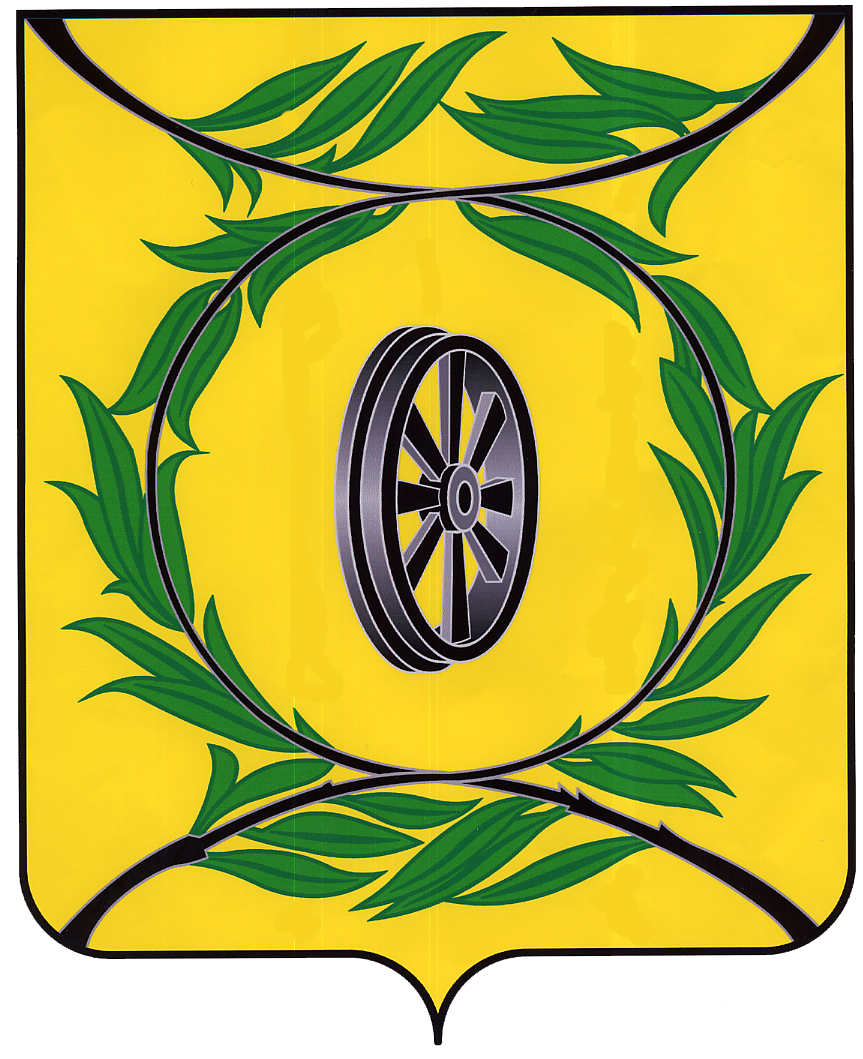 СОБРАНИЕ ДЕПУТАТОВ КАРТАЛИНСКОГО МУНИЦИПАЛЬНОГО РАЙОНАРЕШЕНИЕ от 31 мая 2018 года № 480                            О внесении изменений и дополнений в решение Собрания депутатов Карталинского муниципального района от 19.12.2017г. № 384 «О бюджете Карталинского муниципального района на 2018 год и на плановый период 2019 и 2020 годов»Рассмотрев ходатайство администрации Карталинского муниципального района о внесении изменений и дополнений в решение Собрания депутатов Карталинского муниципального района от 19.12.2017г. №384 «О бюджете Карталинского муниципального района на 2018 год и на плановый период 2019 и 2020 годов».Собрание депутатов Карталинского муниципального района РЕШАЕТ: Внести в решение Собрания депутатов Карталинского муниципального района от 19.12.2017г. № 384 «О бюджете Карталинского муниципального района на 2018 год и на плановый период 2019 и 2020 годов» следующие изменения и дополнения:в пункте 1:в абзаце втором цифры «1387625,35» заменить цифрами «1387836,85», цифры «999326,35» заменить цифрами «999537,85»; в абзаце третьем цифры «1397897,32» заменить цифрами «1398689,42»;в абзаце четвертом цифры «10271,97» заменить цифрами «10852,57»;в пункте 18 цифры «127736,17» заменить цифрами «137346,68»;в пункте 20 цифры «41953,00» заменить цифрами «42478,00»;в приложение 4:в строкецифры «1397897,32» заменить цифрами «1398689,42»;в строкецифры «86552,53» заменить цифрами «86639,63»;в строкецифры «32990,10» заменить цифрами «33077,20»;в строкецифры «31541,90» заменить цифрами «31629,00»;в строкахцифры «31438,40» заменить цифрами «31525,50»;в строкецифры «5727,70» заменить цифрами «5814,80»;в строкецифры «61791,47» заменить цифрами «61891,47»;в строкецифры «847,20» заменить цифрами «947,20»;в строкецифры «748,00» заменить цифрами «848,00»;после строкидополнить строками следующего содержания:строкиисключить;в строкахцифры «1200,00» заменить цифрами «4800,00»;в строкецифры «15583,13» заменить цифрами «23810,13»;в строкахцифры «8227,00» заменить цифрами «16454,00»;в строкецифры «14261,27» заменить цифрами «6034,27»;в строкахцифры «9597,00» заменить цифрами «1370,00»;в строкецифры «19222,93» заменить цифрами «18952,50»;после строкидополнить строками следующего содержания:в строкахцифры «1790,00» заменить цифрами «1040,00»;в строкахцифры «3653,91» заменить цифрами «3383,48»;в строкахцифры «503,52» заменить цифрами «612,03»;в строкахцифры «303,10» заменить цифрами «194,59»; в строкецифры «26375,47» заменить цифрами «26645,90»;в строкахцифры «14271,37» заменить цифрами «14541,80»;в строкецифры «13685,61» заменить цифрами «182,43»;строкиисключить;в строкецифры «85,61» заменить цифрами «182,43»; в строкецифры «585,76» заменить цифрами «14359,37»;после строкидополнить строками следующего содержания:в строкахцифры «484,90» заменить цифрами «658,51»;в строкецифры «606858,26» заменить цифрами «606938,26»;в строкецифры «335908,69» заменить цифрами «335988,69»;в строкецифры «321211,50» заменить цифрами «321291,50»;в строкецифры «276692,90» заменить цифрами «276772,90»;в строкецифры «65488,60» заменить цифрами «65568,60»;в строкецифры «56108,63» заменить цифрами «56188,63»;в строкецифры «93324,00» заменить цифрами «93849,00»;в строкахцифры «41953,00» заменить цифрами «42478,00»;в приложение 6: в строкецифры «1397897,32» заменить цифрами «1398689,42»;в строкецифры «87436,65» заменить цифрами «87623,75»;в строкецифры «41713,40» заменить цифрами «41800,50»;в строкецифры «32990,10» заменить цифрами «33077,20»;в строкецифры «31541,90» заменить цифрами «31629,00»;в строкахцифры «31438,40» заменить цифрами «31525,50»;в строкецифры «5727,70» заменить цифрами «5814,80»;в строкецифры «7592,90» заменить цифрами «7692,90»;в строкецифры «847,20» заменить цифрами «947,20»;в строкецифры «748,00» заменить цифрами «848,00»;после строкидополнить строкой следующего содержания:в строкецифры «114467,50» заменить цифрами «114992,50»;в строкецифры «93324,00» заменить цифрами «93849,00»;в строкахцифры «41953,00» заменить цифрами «42478,00»;строкиисключить;в строкахцифры «1200,00» заменить цифрами «4800,00»;в строкецифры «15583,13» заменить цифрами «23810,13»;в строкахцифры «8227,00» заменить цифрами «16454,00»;в строкецифры «14261,70» заменить цифрами «6034,70»;в строкахцифры «9597,00» заменить цифрами «1370,00»;в строкецифры «19222,93» заменить цифрами «18952,50»;после строкидополнить строками следующего содержания:в строкахцифры «1790,0» заменить цифрами «1040,00»;в строкахцифры «3653,91» заменить цифрами «3383,48»;в строкахцифры «503,52» заменить цифрами «612,03»;в строкахцифры «303,52» заменить цифрами «194,59»;в строкецифры «26375,47» заменить цифрами «26645,90»;в строкахцифры «14271,37» заменить цифрами «14541,80»;в строкецифры «13685,61» заменить цифрами «182,43»;строкиисключить;в строкахцифры «85,61» заменить цифрами «182,43»;в строкецифры «585,76» заменить цифрами «14359,37»;после строкидополнить строками следующего содержания:в строкахцифры «484,90» заменить цифрами «658,51»;в строкецифры «590659,21» заменить цифрами «590739,21»;в строкецифры «572261,91» заменить цифрами «572341,91»;в строкецифры «335908,69» заменить цифрами «335988,69»;в строкецифры «276692,90» заменить цифрами «276772,90»;в строкецифры «65488,60» заменить цифрами «65568,60»;в строкецифры «56108,63» заменить цифрами «56188,63»;таблицы 2,4,6 приложения 13 изложить в новой редакции (приложение 1 к настоящему решению);приложение 15 изложить в новой редакции (приложение 2 к настоящему решению).Направить данное решение администрации Карталинского муниципального района для опубликования в газете «Карталинская новь». Настоящее решение вступает в силу с момента официального опубликования.Председатель Собрания депутатовКарталинского муниципального района					В.К. ДемедюкПриложение 1к решению Собрания депутатовКарталинского муниципального районаот 31 мая 2018 года № 480Приложение № 13к решению Собрания депутатовКарталинского муниципального районаот 19 декабря 2017 года № 384Приложение 2к решению Собрания депутатовКарталинского муниципального районаот 31 мая 2018 года № 480Приложение 15к решению Собрания депутатовКарталинского муниципального районаот 19 декабря 2017 года № 384Источники внутреннего финансирования дефицита местного бюджета на 2018 годтыс. руб.Всего1397897,32Общегосударственные вопросы010086552,53Функционирование Правительства Российской Федерации, высших исполнительных органов государственной власти субъектов Российской Федерации, местных администраций010432990,10Непрограммные направления деятельности010499 0 00 0000031541,90Расходы органов местного самоуправления010499 0 04 0000031438,40Финансовое обеспечение выполнения функций муниципальными органами  010499 0 04 2040031438,40Закупка товаров, работ и услуг для обеспечения государственных (муниципальных) нужд010499 0 04 204002005727,70Национальная экономика040061791,47Сельское хозяйство и рыболовство0405847,20Муниципальная программа "Развитие сельского хозяйства Карталинского муниципального района Челябинской области на 2018-2020 годы"040539 0 00 00000748,00Закупка товаров, работ и услуг для обеспечения государственных (муниципальных) нужд040539 0 07 S013020033,00Субсидии юридическим лицам (за исключением субсидий муниципальным учреждениям), индивидуальным предпринимателям, физическим лицам040539 0 55 00000 100,00Мероприятия в рамках реализации муниципальной программы "Развитие сельского хозяйства Карталинского муниципального района Челябинской области на 2018-2020 годы"040539 0 55 00039100,00Предоставление субсидий бюджетным, автономным учреждениям и иным некоммерческим организациям040539 0 55 00039600100,00Иные расходы на реализацию отраслевых мероприятий040899 0 07 000003600,00Автомобильный транспорт040899 0 07 030303600,00Закупка товаров, работ и услуг для обеспечения государственных (муниципальных) нужд040899 0 07 030302003600,00Субсидии юридическим лицам (за исключением субсидий муниципальным учреждениям), индивидуальным предпринимателям, физическим лицам040899 0 55 000001200,00Автомобильный транспорт040899 0 55 030301200,00Иные бюджетные ассигнования040899 0 55 030308001200,00Иные межбюджетные трансферты местным бюджетам040929 0 03 0000015583,13Мероприятия по развитию дорожного хозяйства040929 0 03 000298227,00Межбюджетные трансферты040929 0 03 000295008227,00Капитальный ремонт, ремонт и содержание автомобильных дорог общего пользования местного значения040929 0 08 0000014261,27Мероприятия по развитию дорожного хозяйства040929 0 08 000299597,00Закупка товаров, работ и услуг для обеспечения государственных (муниципальных) нужд040929 0 08 000292009597,00Коммунальное хозяйство050219222,93Муниципальная Программа "Чистая вода" на территории Карталинского муниципального района на 2010-2020 годы050215 0 00 000001790,00Иные межбюджетные трансферты местным бюджетам050215 0 03 00000750,00Мероприятия по реализации муниципальной Программы "Чистая вода"050215 0 03 00015750,00Межбюджетные трансферты050215 0 03 00015500750,00Иные расходы на реализацию отраслевых мероприятий050215 0 07 000001790,00Мероприятия по реализации муниципальной Программы "Чистая вода"050215 0 07 000151790,00Закупка товаров, работ и услуг для обеспечения государственных (муниципальных) нужд050215 0 07 000152001790,00Муниципальная программа "Обеспечение доступным и комфортным жильем граждан Российской Федерации" в Карталинском муниципальном районе на период 2014-2020 годы050228 0 00 000003653,91Подпрограмма "Модернизация объектов коммунальной инфраструктуры"050228 1 00 000003653,91Иные расходы на реализацию отраслевых мероприятий050228 1 07 000003653,91Мероприятия в области модернизации и реконструкции, капитального ремонта и строительства котельных, систем водоснабжения, водоотведения, систем электроснабжения, теплоснабжения, включая центральные тепловые пункты, в том числе проектно-изыскательные работы  050228 1 07 002813653,91Закупка товаров, работ и услуг для обеспечения государственных (муниципальных) нужд050228 1 07 002812003653,91Иные межбюджетные трансферты местным бюджетам050299 0 03 00000503,52Межбюджетные трансферты из бюджета муниципального района бюджетам поселений в соответствии с заключенными соглашениями050299 0 03 00001503,52Межбюджетные трансферты050299 0 03 00001500503,52Иные расходы на реализацию отраслевых мероприятий050299 0 07 00000303,10Поддержка коммунального хозяйства050299 0 07 03510303,10Закупка товаров, работ и услуг для обеспечения государственных (муниципальных) нужд050299 0 07 03510200303,10Другие вопросы в области жилищно-коммунального хозяйства050526375,47Муниципальная программа "Обеспечение доступным и комфортным жильем граждан Российской Федерации" в Карталинском муниципальном районе на период 2014-2020 годы050528 0 00 0000014271,37Подпрограмма "Модернизация объектов коммунальной инфраструктуры"050528 1 00 0000014271,37Иные расходы на реализацию отраслевых мероприятий050528 1 07 0000013685,61Строительство газопроводов и газовых сетей050528 1 07 0004013600,00Закупка товаров, работ и услуг для обеспечения государственных (муниципальных) нужд050528 1 07 0004020013600,00Мероприятия в области модернизации и реконструкции, капитального ремонта и строительства котельных, систем водоснабжения, водоотведения, систем электроснабжения, теплоснабжения, включая центральные тепловые пункты, в том числе проектно-изыскательные работы050528 1 07 0028185,61Закупка товаров, работ и услуг для обеспечения государственных (муниципальных) нужд050528 1 07 0028120085,61Капитальные вложения в объекты муниципальной собственности050528 1 09 00000585,76Капитальные вложения в объекты муниципальной собственности050528 1 09 0000014359,37Строительство газопроводов и газовых сетей050528 1 09 0004013600,00Капитальные вложения в объекты государственной (муниципальной) собственности050528 1 09 0004040013600,00Строительство газопроводов и газовых сетей (софинансирование)050528 1 09 S0040484,90Капитальные вложения в объекты государственной (муниципальной) собственности050528 1 09 S0040400484,90Образование0700606858,26Общее образование0702335908,69Муниципальная Программа "Развитие образования в Карталинском муниципальном районе на 2017-2020 годы"070204 0 00 00000321211,50Обеспечение деятельности (оказание услуг) подведомственных казенных учреждений070204 0 99 00000276692,90Школы-детские сады, школы начальные, неполные средние и средние за счет средств местного бюджета070204 0 99 0421065488,60Закупка товаров, работ и услуг для обеспечения государственных (муниципальных) нужд070204 0 99 0421020056108,63Межбюджетные трансферты общего характера бюджетам субъектов Российской Федерации и муниципальных образований 140093324,00Иные дотации140241953,00Муниципальная программа "Управление муниципальными финансами в Карталинском муниципальном районе на 2017-2020 годы"140241 0 00 0000041953,00Подпрограмма "Поддержка усилий органов местного самоуправления по обеспечению сбалансированности бюджетов поселений Карталинского муниципального района на 2017-2020 годы"140241 2 00 0000041953,00Дотации местным бюджетам140241 2 12 0000041953,00Дотации на поддержку мер по обеспечению сбалансированности местных бюджетов140241 2 12 5170041953,00 Межбюджетные трансферты140241 2 12 5170050041953,00Всего1397897,32Администрация Карталинского муниципального района65287436,65Общегосударственные вопросы652010041713,40Функционирование Правительства Российской Федерации, высших исполнительных органов государственной власти субъектов Российской Федерации, местных администраций652010432990,10Непрограммные направления деятельности652010499 0 00 0000031541,90Расходы органов местного самоуправления652010499 0 04 0000031438,40Финансовое обеспечение выполнения функций муниципальными органами  652010499 0 04 2040031438,40Закупка товаров, работ и услуг для обеспечения государственных (муниципальных) нужд652010499 0 04 204002005727,70Национальная экономика65204007592,90Сельское хозяйство и рыболовство6520405847,20Муниципальная программа "Развитие сельского хозяйства Карталинского муниципального района Челябинской области на 2018-2020 годы"652040539 0 00 00000748,00Закупка товаров, работ и услуг для обеспечения государственных (муниципальных) нужд652040539 0 07 S013020033,00Субсидии юридическим лицам (за исключением субсидий муниципальным учреждениям), индивидуальным предпринимателям, физическим лицам652040539 0 55 00000100,00Мероприятия в рамках реализации муниципальной программы "Развитие сельского хозяйства Карталинского муниципального района Челябинской области на 2018-2020 годы"652040539 0 55 00039100,00Предоставление субсидий бюджетным, автономным учреждениям и иным некоммерческим организациям652040539 0 55 00039600100,00Финансовое управление Карталинского муниципального района653114467,50Межбюджетные трансферты общего характера бюджетам субъектов Российской Федерации и муниципальных образований 653140093324,00Иные дотации653140241953,00Муниципальная программа "Управление муниципальными финансами в Карталинском муниципальном районе на 2017-2020 годы"653140241 0 00 0000041953,00Подпрограмма "Поддержка усилий органов местного самоуправления по обеспечению сбалансированности бюджетов поселений Карталинского муниципального района на 2017-2020 годы"653140241 2 00 0000041953,00Дотации местным бюджетам653140241 2 12 0000041953,00Дотации на поддержку мер по обеспечению сбалансированности местных бюджетов653140241 2 12 5170041953,00 Межбюджетные трансферты653140241 2 12 5170050041953,00Иные расходы на реализацию отраслевых мероприятий654040899 0 07 000003600,00Автомобильный транспорт654040899 0 07 030303600,00Закупка товаров, работ и услуг для обеспечения государственных (муниципальных) нужд654040899 0 07 030302003600,00Субсидии юридическим лицам (за исключением субсидий муниципальным учреждениям), индивидуальным предпринимателям, физическим лицам654040899 0 55 000001200,00Автомобильный транспорт654040899 0 55 030301200,00Иные бюджетные ассигнования654040899 0 55 030308001200,00Иные межбюджетные трансферты местным бюджетам654040929 0 03 0000015583,13Мероприятия по развитию дорожного хозяйства654040929 0 03 000298227,00Межбюджетные трансферты654040929 0 03 000295008227,00Капитальный ремонт, ремонт и содержание автомобильных дорог общего пользования местного значения654040929 0 08 0000014261,70Мероприятия по развитию дорожного хозяйства654040929 0 08 000299597,00Закупка товаров, работ и услуг для обеспечения государственных (муниципальных) нужд654040929 0 08 000292009597,00Коммунальное хозяйство654050219222,93Муниципальная Программа "Чистая вода" на территории Карталинского муниципального района на 2010-2020 годы654050215 0 00 000001790,00Иные расходы на реализацию отраслевых мероприятий654050215 0 03 00000750,00Мероприятия по реализации муниципальной Программы "Чистая вода"654050215 0 03 00015750,00Закупка товаров, работ и услуг для обеспечения государственных (муниципальных) нужд654050215 0 03 00015500750,00Иные расходы на реализацию отраслевых мероприятий654050215 0 07 000001790,00Мероприятия по реализации муниципальной Программы "Чистая вода"654050215 0 07 000151790,00Закупка товаров, работ и услуг для обеспечения государственных (муниципальных) нужд654050215 0 07 000152001790,00Муниципальная программа "Обеспечение доступным и комфортным жильем граждан Российской Федерации" в Карталинском муниципальном районе на период 2014-2020 годы654050228 0 00 000003653,91Подпрограмма "Модернизация объектов коммунальной инфраструктуры"654050228 1 00 000003653,91Иные расходы на реализацию отраслевых мероприятий654050228 1 07 000003653,91Мероприятия в области модернизации и реконструкции, капитального ремонта и строительства котельных, систем водоснабжения, водоотведения, систем электроснабжения, теплоснабжения, включая центральные тепловые пункты, в том числе проектно-изыскательные работы  654050228 1 07 002813653,91Закупка товаров, работ и услуг для обеспечения государственных (муниципальных) нужд654050228 1 07 002812003653,91Иные межбюджетные трансферты местным бюджетам654050299 0 03 00000503,52Межбюджетные трансферты из бюджета муниципального района бюджетам поселений в соответствии с заключенными соглашениями654050299 0 03 00001503,52Межбюджетные трансферты654050299 0 03 00001500503,52Иные расходы на реализацию отраслевых мероприятий654050299 0 07 00000303,10Поддержка коммунального хозяйства654050299 0 07 03510303,10Закупка товаров, работ и услуг для обеспечения государственных (муниципальных) нужд654050299 0 07 03510200303,10Другие вопросы в области жилищно-коммунального хозяйства654050526375,47Муниципальная программа "Обеспечение доступным и комфортным жильем граждан Российской Федерации" в Карталинском муниципальном районе на период 2014-2020 годы654050528 0 00 0000014271,37Подпрограмма "Модернизация объектов коммунальной инфраструктуры"654050528 1 00 0000014271,37Иные расходы на реализацию отраслевых мероприятий654050528 1 07 0000013685,61Строительство газопроводов и газовых сетей654050528 1 07 0004013600,00Закупка товаров, работ и услуг для обеспечения государственных (муниципальных) нужд654050528 1 07 0004020013600,00Мероприятия в области модернизации и реконструкции, капитального ремонта и строительства котельных, систем водоснабжения, водоотведения, систем электроснабжения, теплоснабжения, включая центральные тепловые пункты, в том числе проектно-изыскательные работы654050528 1 07 0028185,61Закупка товаров, работ и услуг для обеспечения государственных (муниципальных) нужд654050528 1 07 0028120085,61Капитальные вложения в объекты муниципальной собственности654050528 1 09 00000585,76Капитальные вложения в объекты муниципальной собственности654050528 1 09 0000014359,37Строительство газопроводов и газовых сетей654050528 1 09 0004013600,00Капитальные вложения в объекты государственной (муниципальной) собственности654050528 1 09 0004040013600,00Строительство газопроводов и газовых сетей (софинансирование)654050528 1 09 S0040484,90Капитальные вложения в объекты государственной (муниципальной) собственности654050528 1 09 S0040400484,90Управление образования Карталинского муниципального района656590659,21Образование6560700572261,91Общее образование6560702335908,69Обеспечение деятельности (оказание услуг) подведомственных казенных учреждений656070204 0 99 00000276692,90Школы-детские сады, школы начальные, неполные средние и средние за счет средств местного бюджета656070204 0 99 0421065488,60Закупка товаров, работ и услуг для обеспечения государственных (муниципальных) нужд656070204 0 99 0421020056108,63Таблица 2Приложения 13Распределение дотаций на поддержку мер по обеспечению сбалансированности местных бюджетов на 2018 год Распределение дотаций на поддержку мер по обеспечению сбалансированности местных бюджетов на 2018 год тыс. руб.Наименование поселенияСуммаАнненское сельское поселение1566,00Варшавское сельское поселение3126,00Великопетровское сельское поселение4024,00Еленинское сельское поселение7526,40Карталинское городское поселениеМичуринское сельское поселение3462,00Неплюевское сельское поселение3678,00Полтавское сельское поселение3380,60Снежненское сельское поселение4878,00Сухореченское сельское поселение4074,00Южно-Степное сельское поселение6763,00ВСЕГО42478,00Таблица 4Приложения 13Распределение иных межбюджетных трансфертов из бюджета муниципального района бюджетам поселений в соответствии с заключенными соглашениями на осуществление дорожной деятельности в отношении автомобильных дорог местного значения в границах населенных пунктов поселения и обеспечение безопасности дорожного движения на них, включая создание и обеспечение функционирования парковок (парковочных мест), осуществление муниципального контроля за сохранностью автомобильных дорог местного значения в границах населенных пунктов поселения, а также осуществление иных полномочий в области использования автомобильных дорог и осуществления дорожной деятельности в соответствии с законодательством Российской Федерации на 2018 годРаспределение иных межбюджетных трансфертов из бюджета муниципального района бюджетам поселений в соответствии с заключенными соглашениями на осуществление дорожной деятельности в отношении автомобильных дорог местного значения в границах населенных пунктов поселения и обеспечение безопасности дорожного движения на них, включая создание и обеспечение функционирования парковок (парковочных мест), осуществление муниципального контроля за сохранностью автомобильных дорог местного значения в границах населенных пунктов поселения, а также осуществление иных полномочий в области использования автомобильных дорог и осуществления дорожной деятельности в соответствии с законодательством Российской Федерации на 2018 годтыс. руб.Наименование поселенияСуммаАнненское сельское поселение2386,00Варшавское сельское поселение522,00Великопетровское сельское поселение1148,00Еленинское сельское поселение3982,00Карталинское городское поселениеМичуринское сельское поселение2312,00Неплюевское сельское поселение940,00Полтавское сельское поселение1320,00Снежненское сельское поселение1268,00Сухореченское сельское поселение8454,13Южно-Степное сельское поселение1478,00ВСЕГО23810,13Таблица 6Приложения 13Распределение иных межбюджетных трансфертов из бюджета муниципального района бюджетам поселений в соответствии с заключенными соглашениями на организацию в границах поселения тепло- и водоснабжения населения, водоотведения, снабжения населения топливом в пределах полномочий, установленных законодательством Российской Федерации на 2018 годРаспределение иных межбюджетных трансфертов из бюджета муниципального района бюджетам поселений в соответствии с заключенными соглашениями на организацию в границах поселения тепло- и водоснабжения населения, водоотведения, снабжения населения топливом в пределах полномочий, установленных законодательством Российской Федерации на 2018 годтыс. руб.Наименование поселенияСуммаАнненское сельское поселение10,80Варшавское сельское поселение10,80Великопетровское сельское поселение160,16Еленинское сельское поселение45,80Карталинское городское поселениеМичуринское сельское поселение170,93Неплюевское сельское поселение60,00Полтавское сельское поселение10,80Снежненское сельское поселение10,80Сухореченское сельское поселение85,14Южно-Степное сельское поселение760,80ВСЕГО1326,03Код бюджетной классификации Российской ФедерацииНаименование источника средствСумма01 00 00 00 00 0000 000Источники внутреннего финансирования дефицитов бюджетов10852,5701 05 00 00 00 0000 000Изменение остатков средств на счетах по учету средств бюджетов10852,5701 05 00 00 00 0000 600Уменьшение остатков средств бюджетов10852,5701 05 02 00 00 0000 600Уменьшение прочих остатков средств бюджетов10852,5701 05 02 01 00 0000 610Уменьшение прочих остатков денежных средств бюджетов10852,5701 05 02 01 05 0000 610Уменьшение прочих остатков денежных средств бюджетов муниципальных районов10852,57